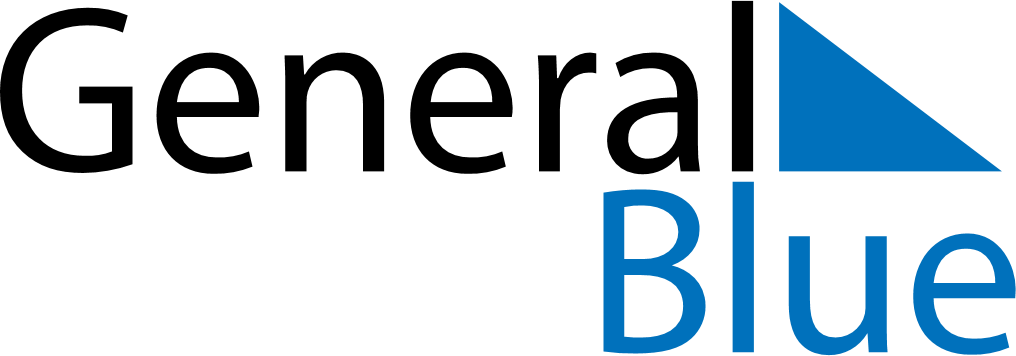 May 2024May 2024May 2024May 2024May 2024May 2024Grua, Viken, NorwayGrua, Viken, NorwayGrua, Viken, NorwayGrua, Viken, NorwayGrua, Viken, NorwayGrua, Viken, NorwaySunday Monday Tuesday Wednesday Thursday Friday Saturday 1 2 3 4 Sunrise: 5:13 AM Sunset: 9:15 PM Daylight: 16 hours and 2 minutes. Sunrise: 5:10 AM Sunset: 9:18 PM Daylight: 16 hours and 7 minutes. Sunrise: 5:07 AM Sunset: 9:20 PM Daylight: 16 hours and 12 minutes. Sunrise: 5:05 AM Sunset: 9:23 PM Daylight: 16 hours and 18 minutes. 5 6 7 8 9 10 11 Sunrise: 5:02 AM Sunset: 9:25 PM Daylight: 16 hours and 23 minutes. Sunrise: 4:59 AM Sunset: 9:28 PM Daylight: 16 hours and 28 minutes. Sunrise: 4:57 AM Sunset: 9:30 PM Daylight: 16 hours and 33 minutes. Sunrise: 4:54 AM Sunset: 9:33 PM Daylight: 16 hours and 38 minutes. Sunrise: 4:51 AM Sunset: 9:35 PM Daylight: 16 hours and 43 minutes. Sunrise: 4:49 AM Sunset: 9:38 PM Daylight: 16 hours and 48 minutes. Sunrise: 4:46 AM Sunset: 9:40 PM Daylight: 16 hours and 53 minutes. 12 13 14 15 16 17 18 Sunrise: 4:44 AM Sunset: 9:43 PM Daylight: 16 hours and 58 minutes. Sunrise: 4:41 AM Sunset: 9:45 PM Daylight: 17 hours and 3 minutes. Sunrise: 4:39 AM Sunset: 9:47 PM Daylight: 17 hours and 8 minutes. Sunrise: 4:37 AM Sunset: 9:50 PM Daylight: 17 hours and 13 minutes. Sunrise: 4:34 AM Sunset: 9:52 PM Daylight: 17 hours and 17 minutes. Sunrise: 4:32 AM Sunset: 9:55 PM Daylight: 17 hours and 22 minutes. Sunrise: 4:30 AM Sunset: 9:57 PM Daylight: 17 hours and 27 minutes. 19 20 21 22 23 24 25 Sunrise: 4:27 AM Sunset: 9:59 PM Daylight: 17 hours and 31 minutes. Sunrise: 4:25 AM Sunset: 10:02 PM Daylight: 17 hours and 36 minutes. Sunrise: 4:23 AM Sunset: 10:04 PM Daylight: 17 hours and 40 minutes. Sunrise: 4:21 AM Sunset: 10:06 PM Daylight: 17 hours and 44 minutes. Sunrise: 4:19 AM Sunset: 10:08 PM Daylight: 17 hours and 49 minutes. Sunrise: 4:17 AM Sunset: 10:10 PM Daylight: 17 hours and 53 minutes. Sunrise: 4:15 AM Sunset: 10:13 PM Daylight: 17 hours and 57 minutes. 26 27 28 29 30 31 Sunrise: 4:13 AM Sunset: 10:15 PM Daylight: 18 hours and 1 minute. Sunrise: 4:11 AM Sunset: 10:17 PM Daylight: 18 hours and 5 minutes. Sunrise: 4:10 AM Sunset: 10:19 PM Daylight: 18 hours and 9 minutes. Sunrise: 4:08 AM Sunset: 10:21 PM Daylight: 18 hours and 12 minutes. Sunrise: 4:06 AM Sunset: 10:23 PM Daylight: 18 hours and 16 minutes. Sunrise: 4:05 AM Sunset: 10:25 PM Daylight: 18 hours and 19 minutes. 